티켓 분류 편집티켓 분류의 편집이 필요하면 편집하고자 하는 티켓 분류의 이름을 눌러 티켓 분류 편집 페이지로 이동합니다.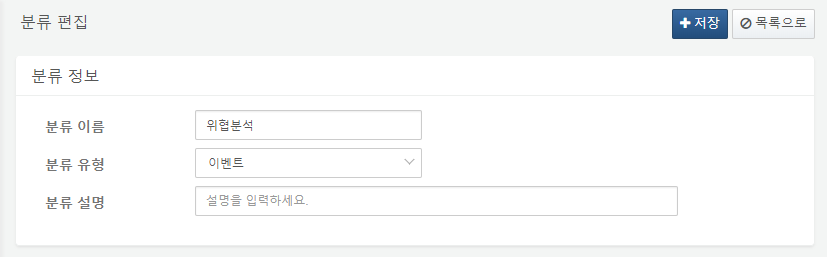 분류 정보의 각 항목은 아래와 같습니다.분류 이름티켓 분류의 이름을 입력합니다.분류 유형티켓 분류의 유형을 지정합니다. 티켓 분류의 유형은 이벤트와 게시판으로 나눠집니다.분류 설명티켓 분류의 설명을 입력합니다.